INDICAÇÃO Nº 5900/2017Indica ao Poder Executivo Municipal a desratização de rede de esgoto na Rua Graça Martins, no bairro Centro. Excelentíssimo Senhor Prefeito Municipal, Nos termos do Art. 108 do Regimento Interno desta Casa de Leis, dirijo-me a Vossa Excelência para sugerir que, por intermédio do Setor competente, promova a desratização de rede de esgoto na Rua Graça Martins, especialmente entre os números 485 e 537, no bairro Centro, neste município, conforme protocolo nº 022584/2017. Justificativa:Esta vereadora foi procurada por moradores da Rua Graça Martins que relatam o aparecimento constante de ratos em suas residências e comércio. A maior concentração de animais está entre os números 485 a 537, conforme relatam os munícipes, que protocolaram um abaixo-assinado pedindo providências e destacando que, nos imóveis, as pragas estão sendo combatidas por meio de venenos e ratoeiras.Plenário “Dr. Tancredo Neves”, em 14 de julho de 2.017. Germina Dottori- Vereadora PV -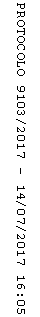 